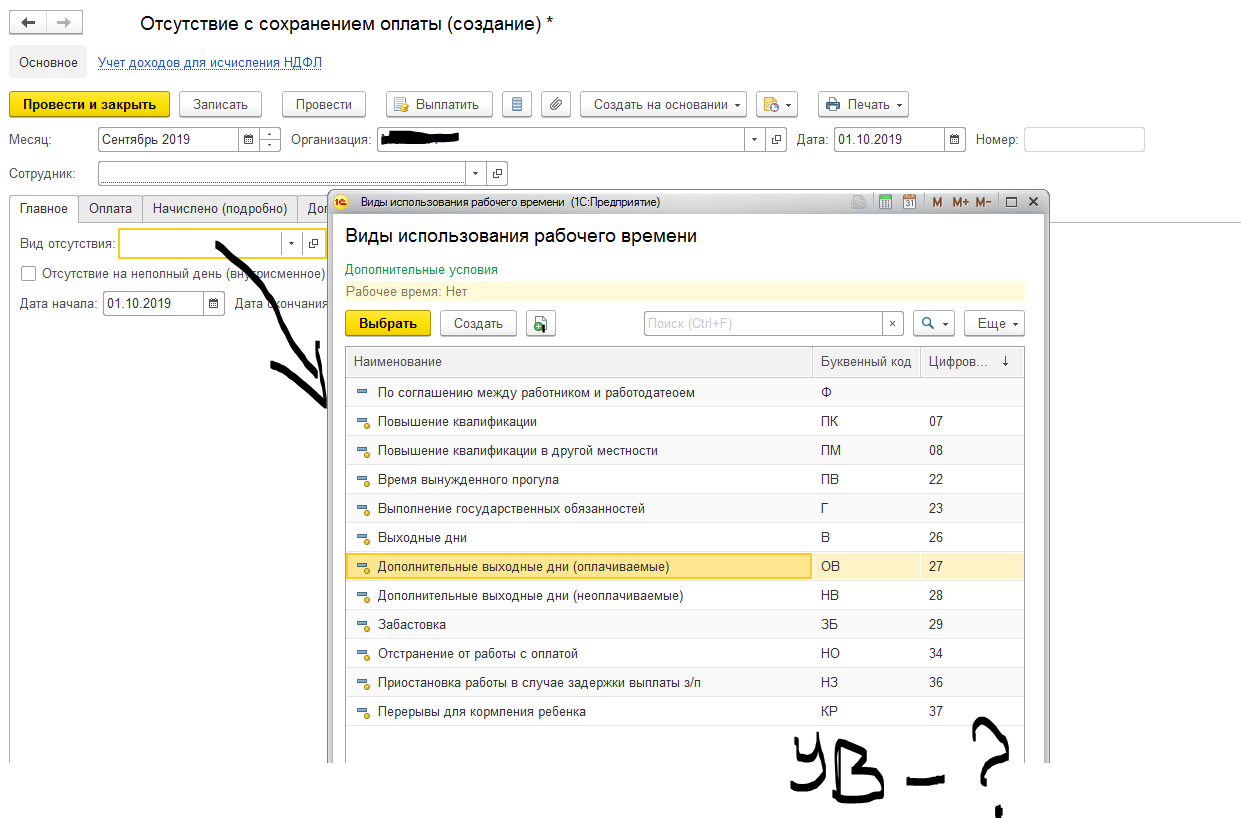 Данный вид времени присутствует в справочнике Видов времени как предопределённый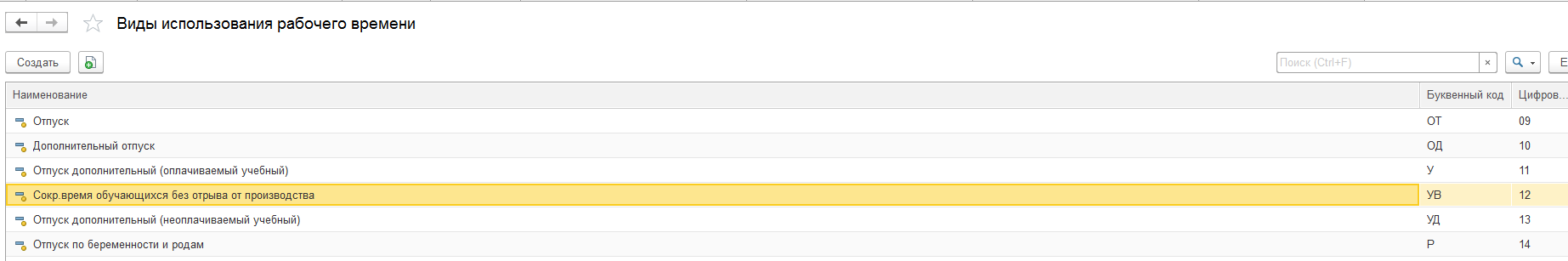 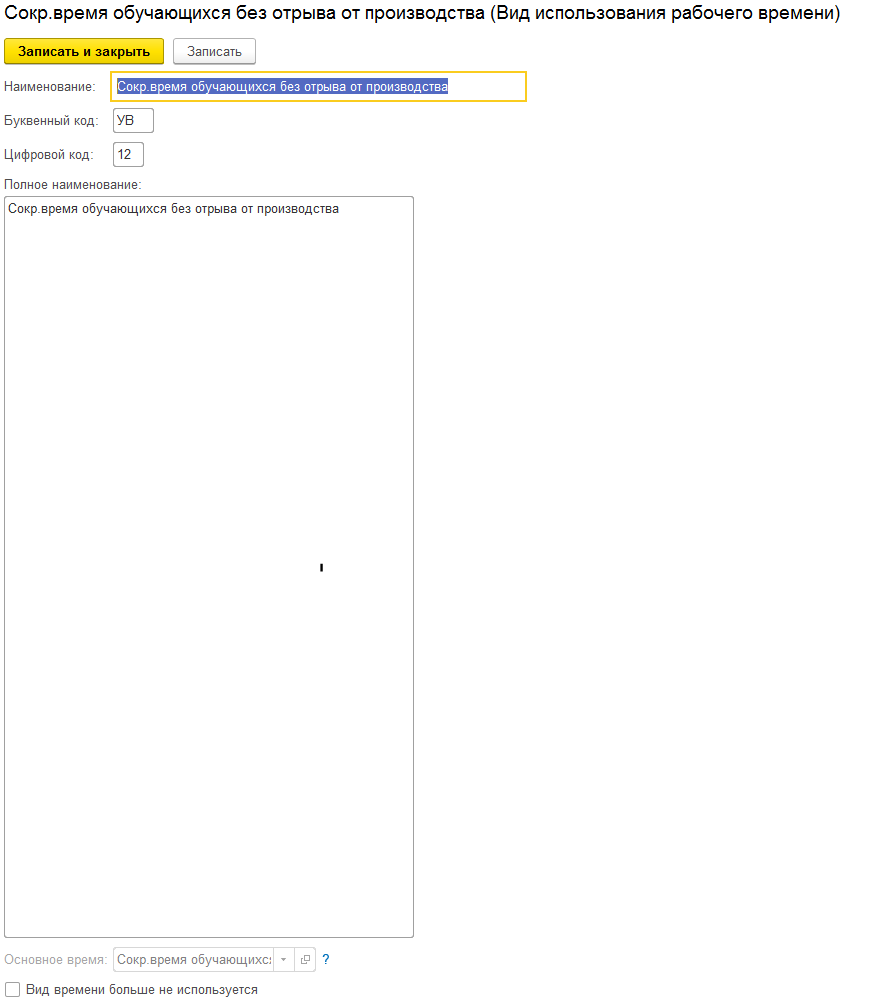 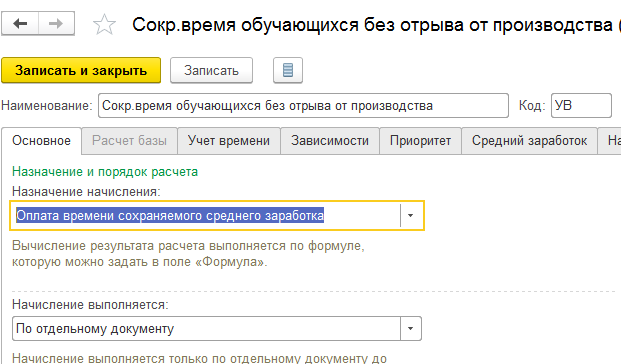 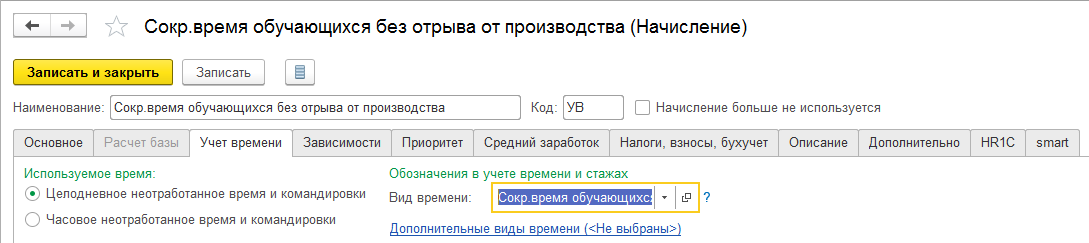 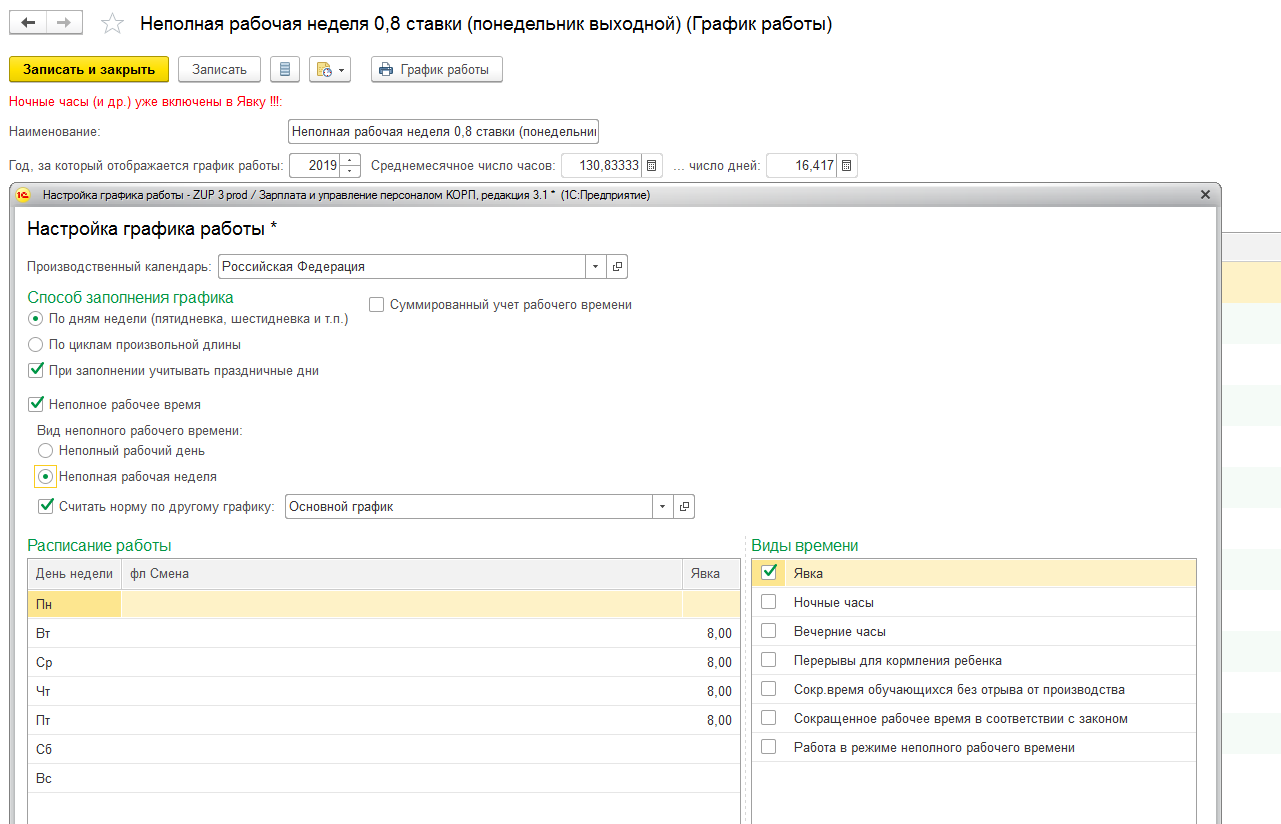 